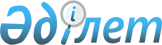 О выделении средств из резервного фонда Правительства Республики КазахстанПостановление Правительства Республики Казахстан от 6 мая 1998 г. № 410      В целях обеспечения охраны общественного порядка, общественной и дорожной безопасности, оперативного реагирования на возможные правонарушения, а также сопровождения автотранспорта приглашенных глав и делегаций государств во время проведения презентации столицы Республики Казахстан города Акмолы Правительство Республики Казахстан ПОСТАНОВЛЯЕТ: 

      1. Выделить Министерству внутренних дел Республики Казахстан за счет средств резервного фонда Правительства Республики Казахстан ассигнования в сумме 34528 (тридцать четыре миллиона пятьсот двадцать восемь тысяч) тыс. тенге на проведение мероприятий по Презентации столицы г. Акмолы (смета расходов прилагается). 

      2. Комитету финансового контроля Министерства финансов Республики Казахстан обеспечить контроль за целевым использованием выделяемых средств. 

 

     Премьер-Министр                   Республики Казахстан                

                                            Приложение                                  к постановлению Правительства                                       Республики Казахстан                                      от 6 мая 1998 г. № 410 



 

                               Смета расходов                        на подготовку и проведение               презентации столицы Республики Казахстан                                г. Акмолы                                                    (тыс. тенге)---------------------------------------------------------------------------                  Мероприятия              !              Сумма        ---------------------------------------------------------------------------Всего                                       34528в том числе:1. Приобретение автомототранспорта          153062. Приобретение и пошив форменного   обмундирования                            50003. Изготовление турникетов                   50004. Приобретение средств связи                9222
					© 2012. РГП на ПХВ «Институт законодательства и правовой информации Республики Казахстан» Министерства юстиции Республики Казахстан
				